Curriculum Overview - Year Six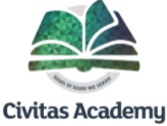 Autumn 1Autumn 1Autumn 2Autumn 2Spring 1Spring 1Spring 2Spring 2Summer 1Summer 1Summer 2Summer 2Academic CurriculumAcademic CurriculumAcademic CurriculumAcademic CurriculumAcademic CurriculumAcademic CurriculumAcademic CurriculumAcademic CurriculumAcademic CurriculumAcademic CurriculumAcademic CurriculumAcademic CurriculumAcademic CurriculumGlobal Learning ThemePeace and Conflict Peace and Conflict Peace and Conflict Peace and Conflict Social Justice and Equity Social Justice and Equity Social Justice and Equity Social Justice and Equity Power and Governance Power and Governance Power and Governance Power and Governance Writing GenreNarrativeNewspaper ReportNarrativeReportNarrativeExplanationDiarySpeechNarrative – mythsBalanced ArgumentNarrativeBiographyWhole Class Reading BookGoodnight Mr TomGoodnight Mr TomGoodnight Mr TomGoodnight Mr TomWolves of Willoughby ChaseWolves of Willoughby ChaseWolves of Willoughby ChaseWolves of Willoughby ChaseHolesHolesHolesHolesMathematicsPlace Value Addition and Subtraction Multiplication and Division Fractions Converting Units Place Value Addition and Subtraction Multiplication and Division Fractions Converting Units Place Value Addition and Subtraction Multiplication and Division Fractions Converting Units Place Value Addition and Subtraction Multiplication and Division Fractions Converting Units RatioAlgebraDecimalsFractions, Decimals and PercentagesArea and PerimeterStatisticsRatioAlgebraDecimalsFractions, Decimals and PercentagesArea and PerimeterStatisticsRatioAlgebraDecimalsFractions, Decimals and PercentagesArea and PerimeterStatisticsRatioAlgebraDecimalsFractions, Decimals and PercentagesArea and PerimeterStatisticsShapePosition and Direction Themes Projects – Post SATSShapePosition and Direction Themes Projects – Post SATSShapePosition and Direction Themes Projects – Post SATSShapePosition and Direction Themes Projects – Post SATSScienceLightLightAnimals inc humansAnimals inc humansLiving things and their habitatsLiving things and their habitatsEvolution and inheritanceEvolution and inheritanceElectricityElectricityWorking ScientificallyWorking ScientificallyGeographyCongo National Parks Congo National Parks Congo National Parks Congo National Parks Anglia/ Southern Denmark Anglia/ Southern Denmark Anglia/ Southern Denmark Anglia/ Southern Denmark Terrestrial BiomesTerrestrial BiomesTerrestrial BiomesTerrestrial BiomesHistory British EmpireBritish EmpireBritish EmpireBritish EmpirePandemics Through Time Pandemics Through Time Pandemics Through Time Pandemics Through Time Vikings & Anglo Saxons Vikings & Anglo Saxons Vikings & Anglo Saxons Vikings & Anglo Saxons Design TechnologyTake a seat(Textiles)Take a seat(Textiles)Take a seat(Textiles)Take a seat(Textiles)Hats Off to You(Structures)Hats Off to You(Structures)Hats Off to You(Structures)Hats Off to You(Structures)Great British Menu(Cooking & Nutrition)Great British Menu(Cooking & Nutrition)Great British Menu(Cooking & Nutrition)Great British Menu(Cooking & Nutrition)Art and DesignDrawing – Perspective drawingDrawing – Perspective drawingDrawing – Perspective drawingDrawing – Perspective drawingPrinting –  Easy cut linoPrinting –  Easy cut linoPrinting –  Easy cut linoPrinting –  Easy cut linoDigital ArtDigital ArtDigital ArtDigital ArtMusicCharanga - Happy: Pop / Motown - What makes us happy?Charanga - Happy: Pop / Motown - What makes us happy?Charanga - Classroom Jazz 2: Jazz – History of JazzCharanga - Classroom Jazz 2: Jazz – History of JazzCharanga - Benjamin Britten - A New Year Carol: Western Classical musicCharanga - Benjamin Britten - A New Year Carol: Western Classical musicCharanga - You’ve got a friend: The Music of Carole King - Her importance as a female composer in the world of pop musicCharanga - You’ve got a friend: The Music of Carole King - Her importance as a female composer in the world of pop musicCharanga - Music and Me: Exploring Identity through inspirational women working in musicCharanga - Music and Me: Exploring Identity through inspirational women working in musicCharanga - Reflect, Rewind and Replay: The history of musicCharanga - Reflect, Rewind and Replay: The history of musicComputingComputing Systems and networks – Communication and collaborationComputing Systems and networks – Communication and collaborationComputing Systems and networks – Communication and collaborationComputing Systems and networks – Communication and collaborationProgramming A – Variables in gamesProgramming A – Variables in gamesProgramming A – Variables in gamesProgramming A – Variables in gamesEnterprise Project Enterprise Project Enterprise Project Enterprise Project ComputingComputing Systems and networks – Communication and collaborationComputing Systems and networks – Communication and collaborationComputing Systems and networks – Communication and collaborationComputing Systems and networks – Communication and collaborationProgramming A – Variables in gamesProgramming A – Variables in gamesProgramming A – Variables in gamesProgramming A – Variables in gamesCreating Media – 3D Modelling Creating Media – 3D Modelling Programming B – Sensing movement Programming B – Sensing movement MFLThe WeekendThe WeekendThe WeekendThe WeekendAt SchoolAt SchoolAt SchoolAt SchoolMe in the WorldMe in the WorldMe in the WorldMe in the WorldPhysical EducationSwimmingSwimmingSwimmingSwimmingHandballHockeyHandballHockeyGymnasticsBasketballGymnasticsBasketballTennis GymnasticsTennis GymnasticsAthletics/Cricket Sports Day PrepAthletics/Cricket Sports Day PrepPersonal, Social and Health Education (PSHE)Relationships and Health and wellbeing Being in my worldRelationships and Health and wellbeing Being in my worldLiving in the wider world Celebrating differences Living in the wider world Celebrating differences Living in the wider world Dream and Goals Living in the wider world Dream and Goals Health and well-being Healthy me Health and well-being Healthy me Relationships Relationships Relationships Relationships Relationships and Health and wellbeing Changing meRelationships and Health and wellbeing Changing meREIslamBeliefs and practicesIslamBeliefs and practicesChristianityChristmasChristianityChristmasChristianityBeliefs and meaningChristianityBeliefs and meaningChristianityEasterChristianityEasterIslamBeliefs and moral valuesIslamBeliefs and moral valuesIslamBeliefs and moral valuesIslamBeliefs and moral values